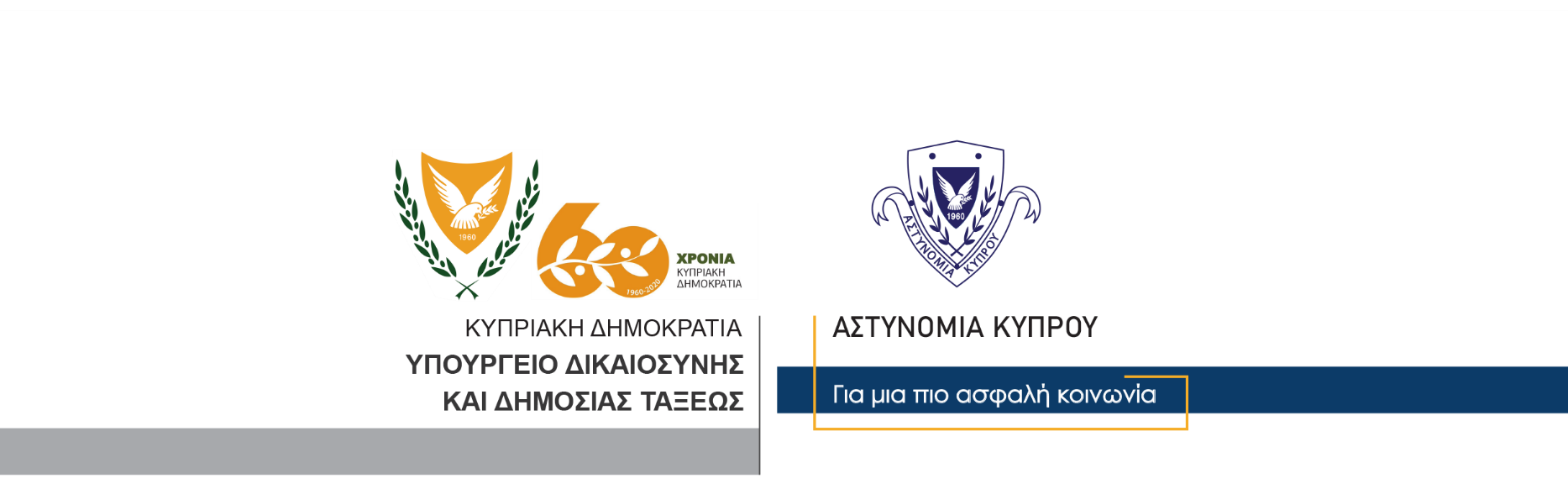 13 Νοεμβρίου, 2020Δελτίο Τύπου 7 – Απόπειρα καταστροφής περιουσίας με εκρηκτικές ύλεςΈκρηξη σε αυτοκίνητο το οποίο βρισκόταν σταθμευμένο μπροστά από την οικία του 61χρονου ιδιοκτήτη του στη Λεμεσό, διερευνά το Τμήμα Ανιχνεύσεως Εγκλημάτων Λεμεσού.Από την έκρηξη, η οποία φαίνεται να σημειώθηκε λίγο μετά τα μεσάνυχτα, προκλήθηκαν ελαφρές ζημιές στο αυτοκίνητο. Από τις προκαταρκτικές εξετάσεις που έγιναν, η έκρηξη φαίνεται να οφειλόταν στην πυροδότηση αυτοσχέδιου μεταλλικού εκρηκτικού αντικειμένου το οποίο περιείχε ποσότητα εκρηκτικής ύλης, χαμηλής ισχύος.Το ΤΑΕ Λεμεσού συνεχίζει τις εξετάσεις.Υποδιεύθυνση Επικοινωνίας    Υποδιεύθυνση Επικοινωνίας Δημοσίων Σχέσεων & Κοινωνικής Ευθύνης